Муниципальное бюджетной учреждение культуры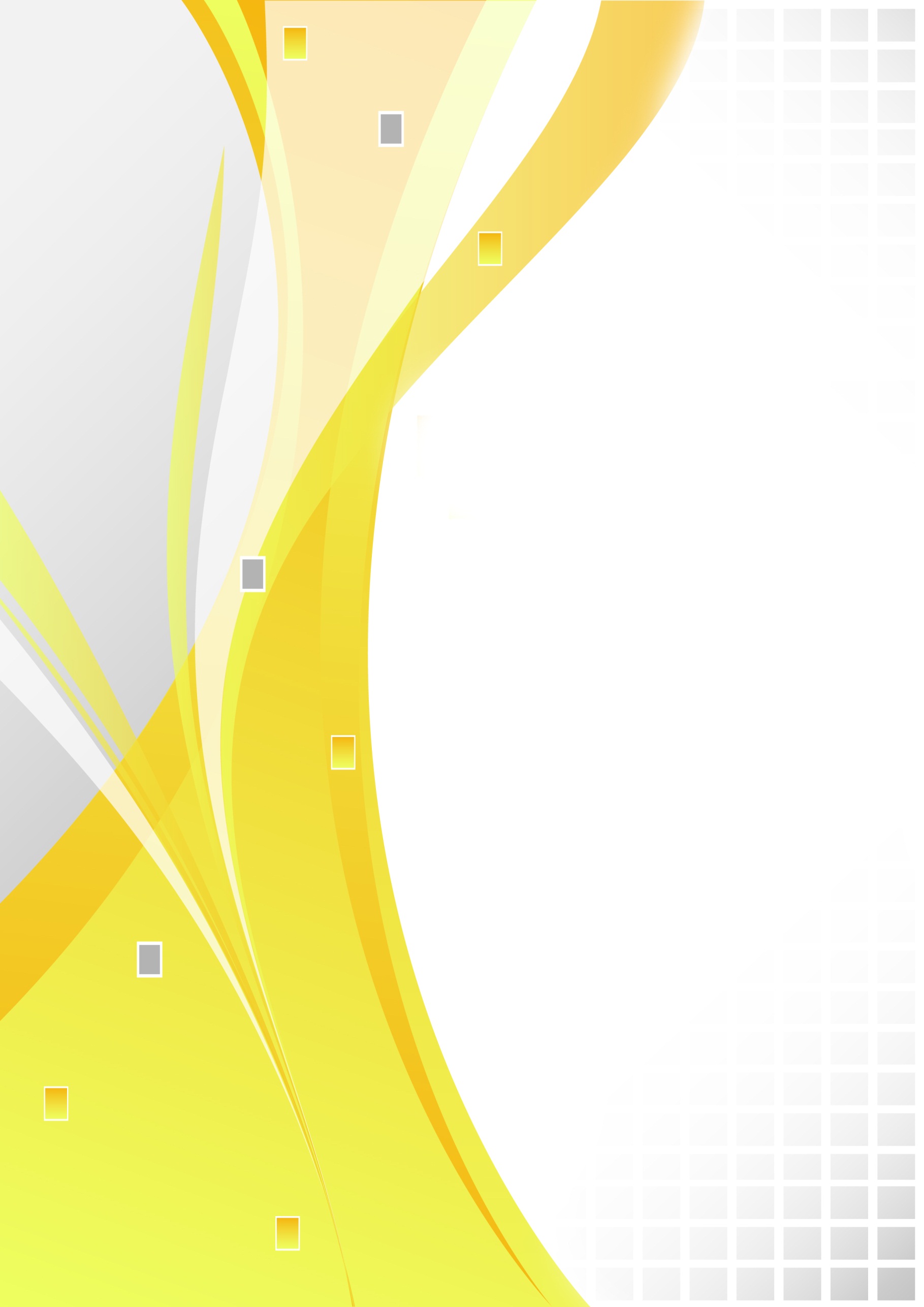 «Централизованная библиотечная система»Марьяновского муниципального района Омской областиИнформационный годовой отчет о работе МБУК «ЦБС» Марьяновского муниципального района Омской области в 2020 году по категории «юношество» (молодежь)Марьяновка, 2020Содержание: 												1. Наименование муниципального района                                            		32. Уставное наименование библиотечной системы:    а) полное наименование; б) краткое наименование.3. Уставное наименование центральной библиотеки:   а) полное наименование; б) краткое наименование.4. Руководитель учреждения: ФИО, должность5. Адрес библиотеки6. Телефон, e-mail, сайт7. Общие сведения8. Количество библиотек, в которых выделены кафедры     обслуживания юношества9. Таблица - Основные контрольные показатели     деятельности централизованной библиотечной системы     с молодёжью											410. Цель и задачи библиотечного обслуживания молодёжи				511. Программно-целевая деятельность 							512. Работа читательских объединений							713. Индивидуальная работа с читателями 					        1014. Информационно-библиографическая деятельность библиотек      с молодёжью (отдельной главой по форме для      информационно-библиографического отдела областной      библиотеки для детей и юношества) 15. Периодические издания, которые выписывает библиотека     для молодёжи: перечислить названия.						       1216. Основные направления работы с молодёжью            в библиотеках Марьяновского муниципального района 			       1217. Деятельность библиотек как методических центров     по повышению квалификации библиотечных специалистов,   	    работающих с молодёжью.  							       2518. Выводы											       26Учреждение МБУК «ЦБС» Марьяновского муниципального района Омской области находится в ведомственном подчинении Комитета по культуре Администрации Марьяновского муниципального района. Учреждение имеет статус юридического лица.В состав МБУК «ЦБС» входит 20 структурных подразделения:	- Центральная районная библиотека им. В.Н. Ганичева– 1	- Детская библиотека – 1	- Сельских филиалов-библиотек – 18Возглавляет систему Центральная районная библиотека, которая несет ответственность за библиотечное обслуживание населения муниципального района.9. Основные контрольные показатели деятельности централизованной библиотечной системы по категории «юношество» (молодежь)10. Цель и задачи библиотечного обслуживания категории «юношество» (молодежь):- обеспечение библиотечного обслуживания населения по возрастной группе - юношество;- сохранение, накопление и распространение знаний, памяти человечества в виде документов, как на традиционных, так и на нетрадиционных носителях информации;- сохранение и развитие культурного и духовного потенциала юношества района. Задачи:- обеспечение доступности библиотечных услуг и библиотечных фондов для жителей муниципального района по возрастной группе - юношество;- формирование библиотечного фонда с учетом образовательных потребностей и культурных запросов юношества, обеспечения его сохранности; - обеспечение оперативного доступа к информационным ресурсам других библиотек  информационных систем; - содействие образованию и воспитанию юношества, повышение его культурного уровня; - привитие навыков информационной культуры.11. Программно-целевая деятельность 	Работа по направлениям велась в рамках программ:- Подпрограмма «Развитие культуры и туризма в Марьяновском муниципальном районе Омской области (2014-2020 годы)» муниципальной программы Марьяновского муниципального района Омской области «Развитие социально-культурной сферы Марьяновского муниципального района Омской области (2014-2020 годы», утвержденная Постановлением Главы Марьяновского муниципального района Омской области от 27.11.2013г.  № 879.Библиотечные программы и проекты:Все проекты и программы – внутрибиблиотечные, без финансирования. Общее количество в 2020 году библиотечных программ и проектов – 22 (все проекты и программы внутрибиблиотечные, без финансирования). Не в полном объеме было реализовано 7 проектов по краеведению, проведено 44 мероприятия (-18 к плану), из них проведено: для детей - 21, для юношества – 14, для взрослой аудитории пользователей – 9. Посетили мероприятия – 1402 человека.  При составлении библиотечных программ и проектов библиотеки уделяют внимание приоритетным направлениям деятельности. Детская библиотека и Пикетинская библиотека-филиал приняли участие в работе XI виртуальном занятии Школы библиотечного мастерства «Духовно-нравственное воспитание детей и юношества» Омской Областной библиотеки для детей и юношества.  Детская библиотека – участник проекта «Автоклуб» «Марьяновская культура – жителям деревни». Осуществлено 20 выездов в малонаселенные пункты марьяновского района, охвачено 663 человека. ЦБ им. В.Н. Ганичева – участник сетевого проекта «Литературно-театрализованный фестиваль национальных культур «Радуга дружбы» МКУК «ЦБС» Русско-Полянского муниципального района. Большинство библиотечных программ и проектов направлены на продвижение книги и чтения. Не являясь образовательными учреждениями, библиотеки выступают в качестве социальных партнеров учебных заведений, реализуя программы и проекты: «Остров чтения на планете Лето» (Шараповский ф.), «Уроки внеклассного чтения» (Конезаводской ф.); программы летних чтений, направленные на организацию работы библиотек в летнее время «С книгой в летнем рюкзаке» (Пикетинский ф.), проект «Солнце на книжной странице» (Боголюбовский ф.) и другие. Продвижение книги в читательскую среду осуществляется библиотеками и за пределами библиотеки, проводимых на базах  общеобразовательных  и дошкольных учреждений, на открытых площадках возле библиотек, в парках и скверах: акция «Книга под зонтом» (Отраднинский ф.), выездной читальный зал «Книжный шатер» (ЦБ им. В.Н. Ганичева), «Библиотечный дворик» (Детская библиотека). Несмотря на работу в период действия ограничительных мер, режим вынужденной самоизоляции (с апреля по май), библиотеки не прекращали свою работу, организовали работу в социальных сетях (ведут 13 групп и страничек «ВКонтакте» и Одноклассники), освещая работу деятельности структурных подразделений, информируя пользователей о новостях и мероприятиях учреждения. Сотрудники готовили обзоры творчества писателей-классиков и современных авторов, создавали подборки аудиокниг и радиоспектаклей, публиковали художественные и познавательные фильмы. Все это позволило аудитории пользователей с интересом проводить время. 12. Работа читательских объединений В настоящее время всё чаще библиотеки становятся центрами общественной и культурной жизни местного сообщества. В связи с этим значительно возрастает важность досуговой функции библиотек, реализации которой во многом способствуют клубы, кружки и любительские объединения. 	Используя накопленный опыт и творческие способности, сотрудники библиотек МБУК «ЦБС» Марьяновского муниципального района Омской области стремятся организовать досуг и общение максимально полезным и интересным, при этом учитывая социальное положение, возраст и склонности к увлечениям своих читателей.Деятельность клубов, кружков. любительских объединений в библиотеке         В Пикетинском филиале более 10 лет работает клуб любителей книги «Жили-были…», активные участники клуба возрастной категории 12+. Участники клуба – ребята любознательные, веселые, инициативные. 24 марта в день открытия Недели детской и юношеской книги в библиотеке состоялся праздник «Раз, два, три – книга дверцу отвори!». Гостей праздника ожидала встреча с любимыми литературными героями - бабой Ягой (Репина Маша), котом Базилио (Беляев Денис), лисой Алисой (Михель Аня), Буратино (Боровик Женя), Мальвиной (Скыпникова Аня), Карлсоном (Мир-Али Максим) и старуха Шапокляк (Лискова Маша). Роли литературных героев  исполнили члены клуба.  Праздник получился яркий, веселый, зрители были восхищены игрой актёров. Посетило мероприятие 86 человек. Кроме этого, участники клуба принимали участие в  Межрегиональной акции «Мы правнуки твои, Победа», организованной Саратовской областной библиотекой для детей и юношества им. А.С. Пушкина,  и в областной акции «Читаем Бунина вслух».         Клуб – это новые друзья и интересные встречи. В клубе «Сверчок» (12+) Москаленского филиала каждый участник находит для себя интересное занятие в  свободное от учебы время.  Подростки участвуют в подготовке к мероприятиям, подбирают конкурсы к праздникам, готовят презентации, реквизит.  Приняли активное участие в проведении Недели детской и юношеской книги «Есть чудо на земле с названьем дивным – книга!», часе интересных сообщений о домашних животных «Друг, воспитанный тобой». Кроме этого, нравится ребятам делиться мнением о прочитанном друг с другом.          В Отраднинском филиале с 2017 года работает клуб «Познавай-ка» (8+), который создан для того, чтобы дети имели  возможность провести интересно и с пользой время, пообщаться со сверстниками, расширить свои знания об окружающем мире. Девиз клуба:  «Мы активные ребята, очень любим мы читать, хотим многое познать!».  Актив  клуба: Пантюхова Надя,  Бабина Дарья, Девяшина Даша,  Машуничева Лена, Шахматов Никита,  Деревянко Яна, Майер Марианна. Ребята приняли активное участие в акции «Безопасный Интернет», в Пушкинском дне поэтического настроения «Золотая россыпь стихов». Участие в работе клуба развивают у детей интерес к чтению, они с нетерпением ждут новых встреч.Работа в клубах повышает интерес к библиотеке и потребности читателей в источниках информации и организации досуга. В настоящее время приостановлены занятия в клубах по интересам, но и участники клубов, и библиотечные специалисты с нетерпением ждут отмены ограничительных мер, планируют разнообразную тематику встреч  и мероприятий.- Межнациональные отношения и межкультурные связиВ настоящее время всё чаще библиотеки становятся центрами общественной  и культурной жизни местного сообщества. На базе ЦБ им. В.Н. Ганичева организован Центр немецкой культуры, который  принимает активное участие в проектах СОНКО  Марьяновского района. С целью возрождения и сохранения культуры российских немцев было проведено 11 мероприятий  совместно с Районным Домом Народного Творчества и Досуга,  с участниками детского Литературного этнокультурного кружка  «Литературная гостиная» и  клуба любителей немецкого языка  «Знатоки немецкого», участницами  этнокультурного клуба «Мир женщины».  Под названием «По страницам периодических изданий» в течение периода был организован цикл обзоров статей периодических изданий. «Немецкая литература сегодня – пространство выбора» под таким названием в течение периода работала постоянно действующая выставка литературы, которая пользуется большой популярностью у посетителей центра. У книжной выставки проводятся беседы и обзоры литературы. 13. Индивидуальная работа с читателями категории «юношество» (молодежь)Индивидуальная работа начинается с записи читателя в библиотеку с целью выявления читательских интересов. В течение года в библиотеках МБУК «ЦБС» проводились беседы о рекомендуемых книгах, о новых поступлениях, как пользоваться МБА. Беседа о прочитанных книгах – неотъемлемая часть работы по формированию информационной культуры чтения, в ходе которой выясняется отношение читателя к прочитанному произведению. С целью воспитания литературно-художественного вкуса были проведены рекомендательные беседы и осуществлены тематические подборки литературы: «Советуем прочесть», «Детектив на выходные», «Сверстники рекомендуют»  и другие; подборки литературы по интересующим темам к участию в  предметных неделях и олимпиадах. Все больше молодых людей читают для того, чтобы получить информацию для самообразования и подготовки учебных заданий. Библиотечные фонды для юношества отдельно не выделены. Наиболее предпочтительными жанрами литературы являются приключения, детективы, исторические романы, фантастика. Проза значительно преобладает над поэзией, а наиболее читаемые поэты те, чьи стихи изучаются по школьной программе. Молодежь активно читает прозу современных авторов. 	В ЦБ им. В.Н. Ганичева установлена справочная правовая система «Консультант Плюс». Непременной составной частью библиографической работы библиотек всех систем и ведомств является справочно-библиографическое обслуживание (СБО). В 2020 году библиотеками ЦБС было проведено 40 индивидуальных консультаций, во время которых  библиотекари знакомили пользователей с фондом, СБА и которые были направлены на воспитание культуры чтения, привитие основ библиотечно-библиографической грамотности. Информационно – библиографическое обслуживание пользователей библиотек ведется по нескольким направлением. И одним из основных видов является библиографическое информирование. По  МБА  выдано  31  ед.  документов,  в  том  числе  посредством электронной доставки получено 26 ед. документов (-3 ед. к 2019 году). В  выполнении  запросов  абонентов  МБА  использовались  фонды     библиотек:  ОГОНБ им. А.С. Пушкина, Волгоградского государственного университета Волгоградский центр германских исторических исследований Института всеобщей истории РАН (Волгоград). Документы  были  получены  и  предоставлены  пользователям  в  виде электронных копий. Количество библиотек, выдавших документы по МБА  - 1 ед. Для более эффективной работы по правовому просвещению в ЦБ им. В.Н. Ганичева с 1998 работает Центр деловой информации, главная  цель которого  -   предоставление достоверной правовой информации (коммунальные услуги и тарифы на них; поддержка предпринимательской деятельности; использование материнского капитала; налоговые льготы и др.); формирование информационных ресурсов (опубликованных и неопубликованных материалов органов местного самоуправления: постановлений и распоряжений главы администрации, нормативно-правовые документы и др.). В библиотеках организованы стенды «Местная власть информирует», информация обновляется еженедельно. С целью распространения библиотечно-библиографических знаний, развития культуры чтения и информационной грамотности  в рамках целевой программы «Школа информационной культуры» ЦБ им. В.Н. Ганичева для учащихся старших классов были организованы: В социальной группе сети Интернет «Библиотека – территория чтения» были размешены: интерактивный библиотечный урок «Методы самостоятельной работы с книгой» (план, конспект, тезис и др.); интерактивный библиотечный урок «СБА библиотеки», цель урока -     знакомство с основными элементами СБА библиотеки.В Москаленской сельской библиотеке-филиале для старшеклассников проведен День библиографии «Библиография твой помощник» с целью показать, что библиография – надежный помощник при выборе книг.         В Шараповской  сельской библиотеке-филиале был организован День библиографии «Справочное бюро библиотеки», где учащиеся расширили свои знания о справочной литературе, вспомнили виды и структуру справочных изданий и закрепили умения ими пользоваться.Комплекс мероприятий для молодежи включает работу, направленную на поддержку активности молодежи и развитие ее творческого потенциала. 14. Информационно-библиографическая деятельность библиотек с молодёжью (отдельной главой по форме для информационно-библиографического отдела областной библиотеки для детей и юношества)15. Периодические издания, которые выписывает библиотека для категории читателей «юношество» (молодежь): перечислить названия: - «Мне 15»- «НаркоНет»- «Кудесница»- «Юный эрудит»- «Университетская книга»- «Читалка»- «Мир техники»- «Наш современник»Большой популярностью пользуются сайты эл. версий  периодических изданий для молодежи:- "Маруся" - http://www.marusia.ru/- «Техника – молодежи» - http://technicamolodezhi.ru/- «Твоя параллель»  - http://tvoyaparallel.ru/- «Абитуриент» - http://edunews.ru/  и другие издания.16. Основные направления работы с категорией «юношество» в библиотеках муниципального районаБиблиотекари МБУК «ЦБС» в течение года занимались распространением среди населения историко-краеведческих, правовых знаний, содействовали духовно-нравственному воспитанию, формированию духовных ценностей, повышению образовательного уровня, творческих способностей подрастающего поколения.Информационно-просветительская деятельностьДеятельность    библиотек  МБУК «ЦБС» в  2020  году  осуществлялась  по всем  основным  направлениям,  но  наибольшее  внимание  уделялось  историко-патриотическому воспитанию,  правовому просвещению,  формированию  семейных  ценностей,  краеведческому  просвещению.  В  центре особого  внимания  были  мероприятия  для  детей  и  молодежи,  людей  с  ограниченными  возможностями.  В  2020  году  значительно уменьшилось  количество  проведённых  мероприятий (- 496 к 2019 году). Это связано с действием ограничительных мер в связи с сохраняющимся высоким риском заражения коронавирусной инфекцией.  Кроме этого для того, чтобы увеличить число посещаемости мероприятий необходимо улучшение состояния материально-технической базы: современное оборудование, выставочные площади, зоны для чтения, досуга, занятий творчеством и многое другое. Всё это позволит расширить спектр услуг и будет способствовать увеличению числа посещений библиотек и  библиотечных мероприятий.2020 год был объявлен Президентом России В.В. Путиным Годом памяти и славы, 75-летия Победы в Великой Отечественной войне 1941-1945гг.    	- Историко-патриотическое просвещение, гражданское воспитаниеПатриотическое воспитание является одним из приоритетных направлений в работе библиотек МБУК «ЦБС» Марьяновского района. В библиотеках МБУК «ЦБС» было запланировано  и реализовано 206 мероприятий, из них в связи с эпидемиологической обстановкой 104 мероприятия были организованы на страницах социальных групп сети Интернет. Число посещений мероприятий по месту расположения библиотек – 6344  чел., из них: все категории читателей – 1525 чел.; дети – 2912 чел.; юношество – 1907 чел. В связи с невозможностью проведения ранее запланированных мероприятий, количество отмененных мероприятий в связи с эпидемиологической обстановкой по месту расположения библиотек – 17,  мероприятия были организованы на страницах социальных групп сети Интернет.В библиотеках МБУК «ЦБС» работали 180 тематических выставок, экспонировалось более 5000 экземпляров книг, подборки статей периодических изданий. На выставках была представлена литература, посвященная великим битвам, оказавшим коренной перелом на ход и исход войны:  «Оборона Брестской крепости»,  «Прибалтийская военная операция»,  «Смоленское сражение»,  «Битва за Ленинград»,  «Битва за Москву», «Оборона Севастополя»,  «Сталинградская битва», «Битва за Кавказ», «Курская битва» и «Битва за Берлин».  В течение года читатели библиотек и жители района знакомились с произведениями о войне. С материалами выставки познакомились более  8000 чел. (педагоги и  учащиеся общеобразовательных учреждений, специалисты Центра социальной защиты населения, посетители библиотеки и жители района).С целью привлечения внимания читателей к истории Отечества и его героям с 25 января по 25 февраля был проведен месячник гражданско-патриотического воспитания.  Было проведено 36 мероприятий. Подготовлено электронных презентаций – 29. Посещение составило  1087 человек. Книговыдача составила 1342 экземпляра. Разнообразие форм мероприятий способствовало раскрытию фонда литературы патриотической тематики. Под названием «Экспедиция памяти» были проведены памятные мероприятия и выставочные экспозиции, посвященные блокаде Ленинграда и Сталинградской битве. Под названием «Городу-герою посвящается…» для   студентов Усовского Сибирского профессионального колледжа специалисты Центральной районной библиотеки им. В.Н. Ганичева организовали урок мужества, посвященный снятию блокады Ленинграда, мероприятие сопровождалось слайд – презентацией. В зале звучали стихи О. Берггольц, Н. Тихонова, М. Дудина, демонстрировались фрагменты фильмов "Ленинградская симфония", "Блокада" и "Балтийское небо", звучала «Седьмая симфония» Д. Шостаковича.  Партнерами по  реализации проекта выступили: ветеранская и общественные организации района, общеобразовательные учебные учреждения, редакция районной газеты «Авангард». Под названием «Блиндаж как неотъемлемая часть фронтового быта солдата» была организована  интерактивная выставка-викторина, посетив которую пользователи библиотеки узнали, что такое блиндаж, в каких условиях воевал и жил солдат в короткие передышки между боями. К мероприятию библиотекарь И.А. Дьячкова подготовила презентацию, в которую вошли  фото и видео материалы о солдатском быте и обязательных атрибутах обустройства блиндажа - печке, керосиновой лампе, нарах, деревянных столиков. Помимо экспозиции был представлен интересный материал об истории личных вещей - каске, фляжке, кружке, саперной лопатке, что находились в вещмешке каждого солдата.   Большой интерес у читателей вызвала выставка литературы о войне, дополненная фронтовыми письмами. В дни работы выставки читатели приняли активное участие в Победной викторине. 10 февраля библиотекарь Пикетинского филиала для возрастной категории пользователей 12+ организовала историческое путешествие «Сталинград –  пылающий адрес войны». Рассказ библиотекаря сопровождался презентацией и показом видео  «Бомбежка Сталинграда 23 августа 1942», «Дом Павлова», в библиотеке работала выставка-панорама «О Сталинграде горькая строка…». На мероприятии присутствовало 27 человек.  29 сентября библиотека совместно с МБОУ «Пикетинская СОШ» приняла участие в акции «Победа! 75» у мемориала участникам Великой Отечественной войны. На встречу был приглашен инициатор и непосредственный участник постройки мемориала полковник запаса Соболев Г.А., который рассказал историю строительства мемориала. В ходе мероприятия были названы солдат, имена которых высечены из камня на мемориале. В рамках Межрегиональной акции «Мы правнуки твои, Победа», организованной Саратовской областной библиотекой для детей и юношества им. А.С. Пушкина, Пикетинский филиал приняла участие в днях чтений: «900 дней мужества», «А за спиной была Москва…», «Полководцы Победы», «Говорил с бойцом поэт».Во время проведения мероприятия «Вечный огонь Сталинграда», специалистами Центральной районной библиотеки им. В.Н. Ганичева особое внимание было уделено мемуарной, справочной и  художественной литературе, книгам писателей, которые не с чужих слов знали битву за Сталинград, были очевидцами событий. Мероприятие было дополнено просмотром документальной хроники фронтовых событий и документального фильма «Сталинградская битва». На мероприятии присутствовали - 39 учащихся старших классов школ р.п. Марьяновка. 24 июня библиотеки МБУК «ЦБС» приняли участие в мероприятиях, посвященных торжественному Параду Победы, пригласив жителей района  принять участие в видеопроекте  #ПОБЕДНЫЙМАРШ. Во время видео-обзора пользователи  узнали информацию об истории военных духовых оркестров, о  самых известных маршах, звучащих во время парада Победы, которые были написаны знаменитыми композиторами: «Прощание славянки», «Марш артиллеристов», «Авиамарш», «Марш советских танкистов» и другие. В рамках видеопроекта "История Победы" зрители совершили исторический экскурс к Мемориальным комплексам и памятникам Брестской крепости, Мурманска, Саратова, Харькова и других городов.  Количество просмотров – 14144.«Это память веков, это повесть о славе России» под таким  названием в библиотеках МБУК «ЦБС» был проведен цикл мероприятий, посвященных Дню России. В связи с неблагоприятной эпидемиологической обстановкой мероприятия были организованы на страницах социальных групп:  видео-обзор «Русь героическая» включал материалы по истории возникновения праздника, государственной символике - Флаг, герб, гимн. Состоялся показ слайд - фильма о героях России от былинных богатырей до современных кавалеров высшей воинской награды Родины; фото-презентация по страницам районного конкурса «Любовь к Отечеству сквозь таинство страниц»;  онлайн-лекторий «Вехи истории России в зеркале книжной культуры». Организовано – 28 мероприятий, число просмотров 3121.23 августа в библиотеках работали выставки, посвященные битве на Курской дуге, дополненные кинолекториями. Мероприятия сопровождались просмотром фрагментов фильмов-экранизаций, документальных фильмов и обзорами литературы о героическом подвиге народа. Количество просмотров – 1883.Москаленский филиал принял участие в сетевой акции «Эхо войны», кино-квесте «С книжных страниц на большой экран», организованной  Муниципальным бюджетным учреждением культуры «Лысьвенская библиотечная система» и была удостоена  Сертификатом участника.В День памяти жертв политических репрессий в библиотеках работали тематические выставки-просмотры:  «Без вины виноватые» (Овцеводческий филиал); «Забвению не подлежит» (Нейдорфский филиал); «История политических репрессий» (Конезаводской филиал);  «Долгое эхо войны» (Березовский филиал) и др.С целью раскрыть фонд литературы патриотической тематики специалистами библиотеки подготовлены и выпущены библиографические пособия малых форм: «Методико-библиографический список в помощь работе библиотек в Год памяти и славы»;  «Память во имя мира» - список Интернет-ресурсов о Великой Отечественной войне и судьбах участников боевых действий; «Певец народного подвига» - дайджест к 110-летию со дня рождения А.Т. Твардовского; «Семнадцать мгновений войны» - рекомендательный список литературы (в электронном варианте).- Духовно-нравственное воспитание, формирование семейных ценностейДуховно-нравственное воспитание представляет комплекс мероприятий, особое внимание уделяется проведению праздников народных традиций и обычаев, фольклору.  В библиотеках было организовано 82 мероприятия, в том числе: 42 – для детей, 26 – для юношества и 14 для взрослых;  работали 43 тематические выставки,  число посещений – 1476. В рамках Дня православной книги в библиотеках было проведено 20 мероприятий, во время которых  шел разговор о доброте, милосердии, сострадании, почитании и уважении родителей и близких.  ЦБ им. В.Н. Ганичева был организован час православной книги для молодежи «Духовных книг божественная мудрость». Одно из заседаний  клуба «Очаг», организованное  Детской библиотекой было посвящено  семейным традициям. На мероприятии присутствовали многодетные семьи, родители рассказали о семейных традициях, которые сложились в их семьях, о том, как все вместе дружно работают на огороде, и вместе отдыхают, готовятся к праздникам, делают своими руками родным и близким памятные подарки. К мероприятию была  оформлена выставка православной литературы «Страницы света и добра». Рассказ сопровождался электронной презентацией и просмотром видео – ролика.Работа в помощь возрождению духовной культуры - одно из приоритетных направлений деятельности Пикетинского филиала, который работает по программе «Мы в душах строим храм». Во время проведения часа духовности «Семейные традиции празднования  Рождества» библиотекарь познакомила гостей мероприятия со старинными обычаями празднования рождественской недели, рассказала историю праздника. Участники клуба «Жили-были» читали стихи о рождестве. На мероприятие были приглашены и взрослые и  дети. 27 февраля совместно с Центром русской традиционной культуры и специалистом по молодежной политике Кочубей Е.В., при поддержке Пикетинской сельской администрации, проведен час русских традиций «Масленица блинами славится».Для юных читателей вне стационарного библиотечного пункта деревни Зелёная Долина библиотекарем Боголюбовского филиала проведена слайд-викторина «Веселее жить, если добро творить». Присутствовало 11 человек. Под названием «Добротой  полна  душа…» состоялся урок  нравственности в Васильевском филиале для возрастной категории пользователей 12+.- Правовое просвещение, профориентацияВ ходе работы по повышению правовой культуры будущих избирателей в феврале библиотеками проведено 20 мероприятий, посещение составило 577 человек. При проведении мероприятий  специалистами были использованы электронные ресурсы сети Интернет. С целью  расширить знания об избирательном праве, среди  пользователей возрастной категории 14+, учащихся МБОУ Марьяновская СОШ №1 состоялся избирательный практикум «Библиотека и права  личности». Учащиеся показали хорошие знания в вопросах терминологии,  активно высказывали  мнения  о  том,  какими качествами должны обладать лица будущей власти и что необходимо сделать для дальнейшего развития страны.  К мероприятию были выпущены памятки «Мой выбор – будущее России!». Мероприятие проведено совместно со специалистом Территориальной избирательной комиссии по Марьяновскому району Омской области Дикман М.Н. и учителем истории  МБОУ Марьяновская СОШ №1 Айткеевой Э. М.  С целью ознакомить пользователей с законодательством Российской Федерации о выборах в читальном зале библиотеки был организован информационный стенд «Изучаем избирательное право». У стенда библиографом А.В. Солодовниченко проведен цикл обзорных бесед под названием «Учись быть избирателем» по тематике избирательного права. 13 февраля в Пикетинском филиале состоялся урок граждановедения «Шагать по жизни в ногу с правом», для читателей категории 12+. На мероприятии была приглашена председатель избирательной комиссии Касаткина О.В., которая рассказала читателям о работе избирательной комиссии, о том какие выборы состоятся в 2020 году. В Боголюбовском филиале проведён урок гражданственности «Активное отношение к выборам - активное отношение к жизни». На встречу с ребятами были приглашены депутат Джунусова Е.Х. и Кислицына Т.В., председатель избирательной комиссии Боголюбовского сельского поселения, которые  рассказали школьникам о необходимости участия в политической жизни страны и участии в выборах.  Во время мероприятия старшеклассники  совершили слайд-экскурс в историю  становления избирательного права, активно отвечали на вопросы викторины о Конституционных правах граждан страны, расшифровывали  афоризмы великих философов, разгадывали  ребусы. Главным консультантом в ходе игры выступила депутат Кислицына Татьяна Викторовна, которая поделилась опытом работы в территориально-избирательной комиссии, помогла найти и прокомментировать правильный ответ участникам команд в вопросах избирательного права. К мероприятию в  библиотеке работал тематический стенд «Власть. Выборы. Молодёжь».Совместно с КУ «Центр по работе с молодёжью» для учащихся 9-10 классов МБОУ «Конезаводкая СОШ» был проведён правовой турнир «Будущие избиратели».  Присутствующих ознакомили с основными этапами избирательного процесса.  Выполняя конкурсные задания, школьники назвали основные термины и понятия избирательного права, продемонстрировав тем самым высокий уровень  правовой и гражданской   грамотности.Библиотекарь Орловского филиала Щеколдина С.А., совместно с методистом Орловского ДК Масликовой С.В. и председателем УИК Мызниковой О.П. провели правовую игру «Поиграем в выборы». Школьники «попробовали» свои силы в роли членов избирательной комиссии, наблюдателей, и, конечно, избирателей. Тематические выставки по исполнению Комплексного плана Антитеррористической комиссии Марьяновского района по противодействию идеологии терроризма организованные библиотеками в День солидарности в борьбе с терроризмом были направленны на информационное противодействие терроризму и формированию активной гражданской позиции читателей. Разнообразна тематика выставок:-  «Молодёжь – ЗА культуру мира, ПРОТИВ терроризма» (ЦБ им. В.Н. Ганичева);- «Терроризм – проблема современности» (Заринский филиал);- «Терроризм-угроза человечеству» (Конезаводской филиал);- «Беслан. Эхо трагедии» (Шараповский филиал) и др.В канун праздника Дня народного единства коллектив Центральной районной библиотеки им. В.Н. Ганичева принял участие в сетевом проекте "Литературно-театрализованный фестиваль национальных культур "Радуга дружбы" в номинации «#Национальный костюм», организованном Центральной районной библиотекой МКУК «ЦБС» Русско-Полянского муниципального района Омской области.- Здоровый образ жизниВ библиотеках МБУК «ЦБС» уделяется большое внимание профилактике здорового образа жизни. Совместно с медицинскими работниками специалистами библиотек проведено 9 мероприятий, со специалистами  сельских Домов культуры – 11, с общеобразовательными учреждениями – 12, было продемонстрировано 16 видеороликов и 15 эл. презентаций.  Возможность сопровождения мероприятий показом слайдов, видеосюжетов, музыкальным оформлением позволяет повысить уровень мероприятий и острее осознать обсуждаемую проблему. Совместно со школой в марте  Усовская сельская библиотека-филиал организовала для старшеклассников профилактическую акцию «Протест против курения», в рамках которой были проведена  познавательная беседа «Курить – здоровью вредить». В акции приняли участие учащиеся старших классов и студенты Усовского Сибирского профессионального колледжа. К мероприятию было выпущено и роздано 300 памяток о вреде курения.В Березовскос филиале  в течение года проведен цикл бесед о здоровом образе жизни: «Ранний алкоголизм подростков», «О профилактике вредных привычек» и др. Во время проведения мероприятий библиотекарь рассказывала  подросткам о вреде и последствиях алкоголизма, табакокурения и наркомании. Тематическая выставка-совет «Берегите себя для жизни»   была оформлена в Орловском филиале, где была представлена литература о вреде алкоголя. С целью воспитания культуры здоровья и ЗОЖ в молодежной среде в ЦБ им. В.Н. Ганичева состоялась слайд-лекция «Мы говорим здоровью ДА!», которая была  приурочена к Всемирному Дню здоровья.К всемирному Дню борьбы со СПИДом в библиотеках работали выставки, дополненные подборками публикаций периодических изданий «Зачем Планету губит СПИД?» (Васильевский ф.);  «Остановись и подумай!» (Домбайский ф.), «Молодая Россия за здоровый образ жизни!» (Отраднинский ф.) и др., представлено около 1000 экз. литературы, направленной на пропаганду ЗОЖ. - Продвижение книги и чтения,функционирование молодежных центров чтенияПо месту расположения библиотек МБУК «ЦБС» проведено 161 (-196) мероприятие о книгах, чтении, творчестве поэтов и писателей, в том числе для детей – 111, для юношества – 39, для взрослых – 11. В мае библиотеки МБУК «ЦБС» приняли участие во Всероссийской акции Библионочь - 2020 под девизом «Память нашей Победы». В связи с ухудшением эпидемиологической обстановки и невозможностью проведения библиотечных мероприятий специалистами библиотек были организованы мероприятия на страницах социальных групп сети Интернет: онлайн трансляции тематических выставок, викторин, мастер-классов, поэтических чтений, просмотры фильмов-экранизаций, прослушивание фрагментов аудио версий известных произведений, презентации и другие мероприятия, дополненные обзорами литературы о героическом подвиге народа. Было организовано – 35 мероприятий. Количество просмотров -13679.В рамках зоны свободного общения молодежи, организованного в ЦБ им. В.Н. Ганичева в рамках клуба «Контакт» проведено 14 мероприятий, число посещений составило – 376 чел. Книжная выставка «Иного века гражданин» была приурочена к 225-ой годовщине со дня рождения А.С. Грибоедова. Молодые люди приняли участие в викторине по творчеству писателя. Выставка работала до конца января.Самому поэтичному и романтичному чувству – любовь была посвящена игра «Валентиновый квест», организованная специалистами библиотеки. В этот день юные читатели узнали об истории праздника Дня святого Валентина, на импровизированных станциях приняли участие в различных конкурсах «Лирические строки», «Валентин и Валентина» и «Комплимент». Изюминкой мероприятия был конкурс-подсказка, во время которого нужно было по цитатам писателей о любви, назвать имя автора. Помочь ответить на вопросы помогли сборники произведений Пушкина, Есенина, Блока, Лермонтова, Шекспира, представленные на тематической выставке романов о любви и увлекательных историй. В рамках мероприятий, направленных на развитие технологического творчества и приобщение к научным знаниям был проведен час информации «Российский след в мировой науке», посвященный  ученым М. Ломоносову, И. Павлову, Д. Менделееву, Э. Циолковскому, С. Боткину, Н. Пирогову и их открытиям.  Во время мероприятия, старшеклассники узнали о том, что многие привычные вещи вокруг нас, появились на свет благодаря труду великих ученых. Трудно представить, как можно жить, не имея бумаги, телефона, электрочайника, автотранспорта, которые обязаны появлению на свет человеку, в один прекрасный миг озаренному идеей и притворившему её в жизнь. Школьники узнали и о том, что было создано российскими учеными за последние годы  - сверхпрочная сталь и  пластичный чугун; разработаны инжекционные лазеры и транзисторы, которые станут основой электронных приборов нового поколения;  глубоководный нейтринный телескоп, существующий в мире в единственном экземпляре; выращены алмазы с массой до 6 карат и многое другое. С целью популяризации научно-популярной литературы для пользователей возрастной категории 14+ о достижениях в различных областях  науки состоялся слайд-час научной книги по физике «1905 – Год чудес. Теория относительности А. Эйнштейна».К 130-летию со дня рождения писателя Б.Л. Пастернака работала выставка-просмотр  «Он подбирал слова похожие на первозданность…», были представлены лучшие произведения автора, воспоминания современников. В  Международный день родного языка была организована  слайд-викторина «Слов русских золотая россыпь». Читатели молодежной аудитории узнали  об истории письменности и русской книжности, о развитии библиотек от Древней Руси до современной России, приняли активное участие в составлении анаграмм, разгадывании шарад, вспоминали русские народные пословицы и поговорки, соревновались в знании волшебных слов.          Работа в рамках центра свободного общения молодежи повышает интерес к библиотеке и потребности читателей в источниках информации и организации досуга. В течение периода участники молодежного центра имели возможность получать доступ к ресурсам НЭБ и  просмотру изданий. Библиотека  является участником проекта  «Электронная библиотека компании «ЛитРес», для молодых пользователей это прекрасная возможность получить бесплатный доступ к каталогу популярной литературы широкого профиля в электронном виде, где чтение доступно в режимах: онлайн-чтение, чтение ознакомительного фрагмента. Информация представлена на сайте: Маркульт.рф, в сети Интернет (Одноклассники) организована группа «Библиотека – территория чтения и досуга». - Эстетическое воспитаниеИстинные произведения искусства всегда во все времена доставляли человечеству эстетическое наслаждение. Воспитание чувств человека начинается с красоты и её восприятия, неизменным помощником в этом являются художественная литература и искусство. В течение периода в библиотеках работали выставки: «Краски и звуки родной природы» (Васильевская сельская библиотека-филиал №4), «Здравствуй, гостья зима» (Детская библиотека), «Чудеса народного творчества» и «Молчаливая поэзия цветов» (цветы в живописи, литературе и музыке) (ЦБ им. В.Н. Ганичева), на которых были представлена справочная литература, подборки статей периодических изданий, редкие иллюстрации, художественные альбомы. Пользователи Москаленского филиала, посетившие  выставку-экскурсию «Павел Третьяков и его галерея»  узнали о знаменитом музее Государственной Третьяковской галереи и его основателе П. Третьякове, познакомились с коллекцией русской живописи XIX века – картинами В. Сурикова, В. Серова, А. Саврасова, И. Шишкина, И. Левитана и многих других. Мероприятие было дополнено просмотром видеофильма «Третьяковка: страницы истории».  С целью сохранения традиционной русской культуры в библиотеках проведены: вечер русской старины «Обряды и традиции русского народа» (Конезаводской филиал), слайд-час «Русская сказка в живописи В.М. Васнецова» (Пикетинский филиал). У посетителей библиотек наибольшей пользуются популярностью мероприятия, посвященные красоте и искусству. Библиотекарем  Отраднинского филиала была проведена слайд-беседа «В ней душа — как ясный день», посвященная  женским образам 18-19 веков в портретах русских художников.       В 2020 году в библиотеках проведено 36  мероприятий (-7 к 2019 году), число посещений – 784 (-153 к 2019 году).  Мероприятия, посвященные художникам, писателям, театральным деятелям - юбилярам 2020 года, проводимые библиотеками  воспитывают, обогащают эмоционально, дают дополнительные знания и расширяют кругозор.	- Краеведческое просвещениеВ 2020 году было запланировано 149 мероприятий, всего проведено 54, посетили которые 2917 человек (-463 к 2019 году). Библиотеками МБУК «ЦБС» Марьяновского муниципального района было разработано 7 проектов, в рамках которых проведено 23 мероприятия из 56 запланированных. В 2020 году краеведческие мероприятия, турниры и обзорные беседы, литературные встречи и конкурсы, поэтические чтения и мастер-классы, посвященные 85-летию образования Марьяновского района были проведена в режиме онлайн, на страницах библиотек в социальных сетях «Одноклассники» и «ВКонтакте».  Под названием «Край, где начинается родина» библиотеки МБУК «ЦБС» Марьяновского муниципального района организовали для  читателей интересную программу, посвященную истории, традициям, населённым пунктам, достопримечательностям, местным писателям, судьбам интересных людей, которые прославили наш район. Коллективом ЦБ им. В.Н. Ганичева для всех категорий пользователей был организован краеведческий библиотур  «Марьяновка, что в имени твоем?», выставка-викторина «История края в литературе», под названием «Поселок старинный, поселок родной» проведен уличный лекторий, дополненный просмотром видеороликов. Детская библиотека подготовила для своих юных читателей литературно-игровую программу «Светлый лик малой Родины!».  Принять участие в игре-путешествии по родному краю «Где эта улица, где этот дом?» пригласила пользователей возрастной категории 12+ Пикетинская сельская библиотека-филиал №2. В рамках праздничной программы работала тематическая выставка литературы и краеведческая викторина «День в истории страны», подготовленная Конезаводским филиалом. Под названием «Свой край люби и знай» была представлена краеведческая слайд-викторина по истории Грибановского сельского поселения, становление и развитие совхоза, о людях прославивших свою землю, организованная Овцеводческим филиалом. Все материалы были размещены на страницах в социальных группах сети Интернет. Много добрых отзывов и слов благодарности прозвучало в адрес библиотек МБУК «ЦБС» от читателей за подготовленные мероприятия в честь 85-летнего юбилея образования Марьяновского района. 26 ноября 2020 года состоялся X районный литературный конкурс «Любовь к Отечеству сквозь таинство страниц», целью которого является воспитание любви к родному краю, гордости за его прошлое и настоящее. 80 участников общеобразовательных учреждений и библиотек района  в 5 возрастных категориях: 1 группа 6-9 лет, 2 группа 10-12 лет, 3 группа 13-14 лет, молодежь 15 – 25 лет и участники от 25 лет и старше пробовали свои силы в  конкурсе, который был проведен в режиме онлайн. Проникновенно, с особым чувством гордости к родному краю  звучали стихи Г. Тарасова, З. Ястребовой, Л. Евдокимовой, В. Балачана, В. Скобелкина, А. Кутилова и других писателей. Отрадно  то, что именно литература учит  подрастающее поколение девчонок и мальчишек сопереживать, чувствовать и понимать красоту и гениальность произведений писателей Омского Прииртышья. Победители конкурса  были награждены грамотами и ценными подарками.  17. Деятельность библиотек как методических центров по повышению квалификации библиотечных специалистов, работающих с молодёжью. Повышение квалификации специалистов, работающих с молодежью, в том числе участие в областных, региональных, международных мероприятиях. Методическая работа библиотек, входящих в единую систему МБУК «ЦБС» осуществляет организационную деятельность и методическое обеспечение 20 библиотек. В течение года отдел занимался аналитической деятельностью, т.е. сбором информации о работе библиотек, составлением отчетов, справок, выполнении муниципального задания, различных программ и проектов. Библиотекарям системы оказывалась методическая помощь, проводились групповые и индивидуальные консультации по приоритетным направлениям, планированию работы, составлению планов и отчетов о работе. С целью распространения опыта работы в методическом кабинете оформлены выставки «В рабочую тетрадь специалиста», «Кодекс профессиональной этики российского библиотекаря», «Книга в жизни семьи» и другие. В отделе ведется систематическая картотека опубликованных и неопубликованных материалов.Осуществлено 3 выезда в сельские библиотеки-филиалы с целью оказания методической помощи, изучения и обобщения опыта работы, выявить имеющиеся достижения, вскрыть причины недостатков, наметить конкретные меры для их устранения.Происходящая в современном обществе эволюция роли библиотекаря ставит сотрудников перед необходимостью постоянного совершенствования своего профессионального мастерства. В течение года специалисты библиотек системы  принимали участие в мероприятиях на базе ОГОНБ им. А.С. Пушкина, организованных с целью развития персонала и семинарских занятиях, проводимых специалистами областной библиотеки для детей и юношества. Подготовлено и выпущено методических, библиографических и иных изданий:Методический отдел, постоянно находясь в поиске новых результативных форм работы, активно накапливает материалы с учетом интересов и потребностей пользователей методического отдела. В работе используются печатные и эл. версии профессиональных периодических изданий: «Библиотека»; "Библиотечное дело"- http://www.bibliograf.ru.; "Школьная библиотека" - http://rusla.ru/rsba/association/izdanija/journali/print.php.; "Современная библиотека" - http://sb.litera-ml.ru; "Библиотековедение" -  http://bibliotekovedenie.rsl.ru.;  "Научные и технические библиотеки"  - http://www.gpntb.ru/ntb/redsov_r.php.; "Электронные библиотеки" - http://www.elbib.ru/index.phtml?page=elbib/rus/journal.; "Большая библиотека" - http://book.uraic.ru/chitaem_vmeste/bb.;  "Молодые в библиотечном деле" - http://www.library.ru/1/education/journal/ и т.д. Пополняется фонд и методической литературой ОГОНБ им. А.С. Пушкина, БУК «Областная библиотека для детей и юношества».  Методический отдел МБУК «ЦБС» востребован, его посещают не только сельские, школьные библиотекари, работники культуры, но и педагоги, воспитатели, старшеклассники, студенты, жители Марьяновского района для получения различной информации: сценариев, подборок стихов, юбилейных и творческих вечеров.   18. Выводы: общий анализ деятельности библиотеки по сравнению с предыдущим годом – чего достигли, что не удалось, над чем нужно поработать. Деятельность муниципального бюджетного учреждения культуры Централизованная библиотечная система» Марьяновского муниципального района Омской области   в 2020 году осуществлялась в соответствии с Муниципальным заказом, утвержденным Комитетом по культуре Администрации Марьяновского муниципального района Омской области от 01.01.2020 г.     Уходящий 2020 год стал из-за пандемии COVID-19 одним из самых трудных и непредсказуемых. Режим самоизоляции с апреля по май, эпидемиологическая обстановка в значительной степени изменили планы работы библиотек. В связи с этим, показатели библиотечной статистики муниципального задания, поставленные перед МБУК «ЦБС» Марьяновского муниципального района не реализованы в полном объеме.Являясь центром информации, библиотеки МБУК «ЦБС» в течение года обеспечивали свободный доступ населения к информации, знаниям, культуре на основе использования информационных технологий, оказывали влияние на формирование потребностей пользователей, участвовали в повышении культурного уровня всех сторон жизни, используя различные формы и методы информирования и привлечения молодых читателей. Актуальной является проблема содержания и эксплуатации зданий, приобретения оборудования. Большинство зданий и помещений библиотек не отвечает современным требованиям к обслуживанию читателей и хранению фондов. Остро продолжают стоять вопросы по обеспечению библиотек района современным оборудованием: столы, стеллажи и стулья. Во многих филиалах требуется ремонт помещений и замена окон. В связи с развитием виртуального пространства и необходимостью освоения библиотеками данного направления, возникает необходимость увеличения скорости доступа к широкополосной сети «Интернет». Остается открытым вопрос о технической возможности подключения к телефонной сети нескольких сельских библиотек-филиалов. Проблемой  является  отсутствие  в  МБУК  «ЦБС»  специализированного  транспортного  средства для обслуживания отдаленных и малочисленных  населенных  пунктов. Отсутствие  комфорта  и  современных  условий  в  ряде  библиотеках негативно  влияют  на  показатели  их  посещаемости.  Требуется  модернизация оборудования и внутреннего пространства в ряде библиотек, что возможно при увеличении ассигнований. Большинство муниципальных библиотек не в состоянии обеспечить безбарьерные условия посещений лиц с ограниченными возможностями здоровья.  Это  зависит  от  перепланировки  зданий  и  отсутствия  финансовых средств. Недостаточный объем финансирования на комплектование фондов. Значимыми мероприятиями в предстоящем году станут:   реализация  проектов историко-патриотической и краеведческой тематики, будут организованы: ХI районный  литературный конкурс «Любовь к Отечеству сквозь таинство страниц»; День русской истории «Во славу Отечества!», посвящённый Александру Невскому;  Фестиваль чтения Библионочь-2021; в День поселка состоится культурная программа «В краю родном история России» и другие мероприятия. Многие хорошие начинания не состоялись бы, если бы у библиотек не было настоящих единомышленников, партнеров. Деятельность в помощь освоению школьной программы, досуговых, информационно-просветительских мероприятий мы организуем совместно  с  волонтерами - учащимися старших классов; РДНТиД; территориальной избирательной Комиссией; районным литературным объединением «Радуга»;  кино-досуговым центром «Аврора» и другими организациями.  Сотрудничество с общеобразовательными учреждениями, Инспекцией по делам несовершеннолетних проводится на основе соглашений о совместной работе по различным направлениям библиотечной деятельности – это работа в помощь освоению школьной программы, воспитанию подрастающего поколения посредством книги, досугово-познавательные мероприятия, расширяющие кругозор подростков. Взаимодействие  с Централизованными клубными системами – это организация и проведение ярких, праздничных мероприятий. В сентябре была организована встреча представителей власти с населением, на которой обсуждались вопросы благоустройства села, ЖКХ, культуры и образования.Библиотеки МБУК «ЦБС» востребованы местным сообществом, отвечают современному уровню предлагаемых услуг, которые постоянно качественно улучшаются. За  значительный вклад в дело развития библиотечного обслуживания библиотекари награждены Почетными грамотами Администрации Марьяновского муниципального района Омской области, Благодарственными письмами Комитета по культуре Администрации Марьяновского муниципального района Омской области и других учреждений района. 1. Наименование муниципального районаМарьяновский муниципальный район Омской области2.Установное наименование библиотечной системы (строго по Уставу):а) полное наименованиеб) краткое наименованиеМуниципальное бюджетное учреждение культуры «Централизованная библиотечная система» Марьяновского  муниципального района Омской областиМБУК «ЦБС»3. Уставное наименование центральной библиотеки:а) полное наименованиеб) краткое наименованиеЦентральная районная библиотека им. В.Н. ГаничеваЦБ им. В.Н. Ганичева4. Директор МБУК «ЦБС»  Гурин Евгений Юрьевич 5. Адрес Центральной библиотеки района 646040. Омская область, р.п. Марьяновка, ул. Ленина 166. Телефон,  e- mail,     сайт8(38168)21106Marianovkalib@mail.ruМаркульт.рф7. Общие сведения:а) население муниципального района б)  население муниципального района (категория «юношество), в том числе:в р.п. Марьяновкав) процент охвата населения муниципального района категории «юношество» библиотечным обслуживанием составляет268216601149152%8. Количество библиотек, в которых выделены кафедры обслуживания юношества-№п/пНаименование показателяГодыГоды(+)(-) №п/пНаименование показателя20192020к 2019г.9.1Число зарегистрированных пользователей  -  всего, человек34613417-44из них в ЦРБ793763-309.2Число посещений всего, единиц2592722265-3662из них посещений ЦРБ82397064-11759.3Выдано экземпляров – всего, единиц5754444745-12799из них – выдано в ЦРБ2329619556-37409.4Количество массовых мероприятий – всего309158-151из них в ЦРБ6925-449.5Количество посещений массовых мероприятий - всего 96177554-2063из них в ЦРБ42182897-13219.6Количество мероприятий по повышению квалификации специалистов, работающих с юношеством (молодежью) – всего42-2в том числе  для работников ЦРБ42-2в том числе районных42-2 в том числе участие в областных мероприятиях11+0в том числе участие в мероприятиях других регионов00+0Наименование библиотекиНаименование программы или проекта по направлениям деятельностиЦБ им. В.Н. ГаничеваЦелевая комплексная программа непрерывного профессионального образования библиотечных  кадров МБУК «Централизованная библиотечная система» Марьяновского муниципального района Омской области на 2020 годКраеведениеКраеведениеЦБ им. В.Н. Ганичева«Родного края облик многоликий» Шараповская сельская библиотека-филиал«Родные истоки» Детская библиотека«Наш край»Боголюбовская сельская библиотека-филиал«С тобой, мой край, всем сердцем»Пикетинская сельская библиотека-филиал«Здесь Родины моей начало»Заринская сельская библиотека-филиал«Исток, ты мой, Родина»»Москаленская сельская библиотека-филиал«Всему начало здесь, в краю моём родном…»Историко-патриотическое воспитаниеИсторико-патриотическое воспитаниеЦБ им. В.Н. Ганичева«Мир российской истории: герои и события»  Детская библиотека«И память о войне нам книга оживит»Степнинская сельская библиотека-филиал«Нам не помнить об этом нельзя»Отраднинская сельская библиотека-филиал«Живи и помни» Популяризация и продвижение чтенияПопуляризация и продвижение чтенияДетская библиотека«Хорошим книгам – добрый путь!»ЦБ им. В.Н. Ганичева«Мир чтения – молодым»Боголюбовская сельская библиотека-филиал «Познавая мир с книгой»Боголюбовская сельская библиотека-филиал«Солнце на книжной странице»Конезаводская сельская библиотека-филиал«Уроки внеклассного чтения»Конезаводская сельская библиотека-филиал«Молодежь и чтение – вот лучшее решение»Шараповская сельская библиотека-филиал«Библиотека – центр чтения и общения»Пикетинская сельская библиотека-филиал«Ключи от книжного дома»Орловская сельская библиотека-филиал«Библиотека, идущая к людям»Духовно-нравственное воспитаниеДуховно-нравственное воспитаниеПикетинская сельская библиотека-филиал «Мы в душах строим храм»всегов том числев том числев том числев том числев том числев том числев том числеОбщее количество в библиотеках районаОбщее количество в библиотеках района33для взрослых для детей для детей для детей молодежь 15-30молодежь 15-30для всех категорийОбщее количество в библиотеках районаОбщее количество в библиотеках района335242424222Направления деятельности клубовНаправления деятельности клубовНаправления деятельности клубовОбщее количествоОбщее количествоОбщее количествоОбщее количествоОбщее количествоОбщее количествоОбщее количестводля взрослых для детей для детей Молодежь 15-30Молодежь 15-30для всех категорийдля всех категорийисторико-патриотическое,  гражданско-правовое воспитание, толерантностьисторико-патриотическое,  гражданско-правовое воспитание, толерантностьисторико-патриотическое,  гражданско-правовое воспитание, толерантность1001100духовно-нравственноедуховно-нравственноедуховно-нравственное1110000художественно-эстетическое, развитие творческих способностей  художественно-эстетическое, развитие творческих способностей  художественно-эстетическое, развитие творческих способностей  1440011литературное, продвижение чтениялитературное, продвижение чтениялитературное, продвижение чтения013131111семейные клубысемейные клубысемейные клубы1000011естественнонаучное, экологическое естественнонаучное, экологическое естественнонаучное, экологическое 0550000производственно-техническое производственно-техническое производственно-техническое 1000000Наиболее интересные клубыКатегория читателейКатегория читателейКатегория читателейКатегория читателейБиблиотекаБиблиотекаБиблиотекаБиблиотекаБиблиотека«Контакт»14+14+14+14+ЦБ им. В.Н. ГаничеваЦБ им. В.Н. ГаничеваЦБ им. В.Н. ГаничеваЦБ им. В.Н. ГаничеваЦБ им. В.Н. Ганичева«Мир женщины»18+18+18+18+ЦБ им. В.Н. ГаничеваЦБ им. В.Н. ГаничеваЦБ им. В.Н. ГаничеваЦБ им. В.Н. ГаничеваЦБ им. В.Н. Ганичева«Литературная гостиная»8+8+8+8+Детская библиотекаДетская библиотекаДетская библиотекаДетская библиотекаДетская библиотека«Семейный очаг»Всех группВсех группВсех группВсех группДетская библиотекаДетская библиотекаДетская библиотекаДетская библиотекаДетская библиотека«Компания и К»12+12+12+12+Заринский филиалЗаринский филиалЗаринский филиалЗаринский филиалЗаринский филиал«Жили-были»12+12+12+12+Пикетинский филиалПикетинский филиалПикетинский филиалПикетинский филиалПикетинский филиалФормывсегов том числев том числев том числев том числеФормывсегодля взрослыхдля детеймолодежь 15-30 для всех категорийВсего организовано книжных выставок, книжно-иллюстративных экспозиций304391487146Проведено информационно-просветительских мероприятий, в том числе: 6405634115885- по месту расположения библиотек5704630714374- выездных611341511- число обучающих занятий для пользователей (обучение компьютерной грамотности)99000Вид изданияНазваниеПодразде-лениеТиражОбъем (стр.)Рекомендательный список литературы Интернет-ресурсы к 75-летию Великой ПобедыМетодико-библиографический списокДайджест«Антон Павлович Чехов: Тонкий знаток душ человеческих...» «Память во имя мира»«Методико-библиографический список в помощь работе библиотек в Год памяти и славы»«Подвижник просветительства книжного»ЦБЦБЦБЦБ1222202220101211